Redemptorist Sweatshirt Sale 2017-2018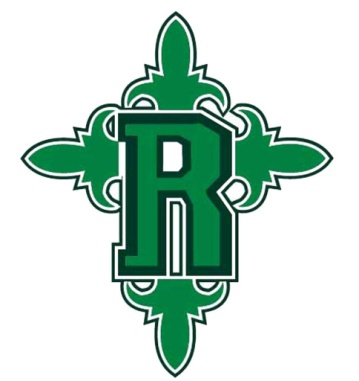 ALL sweatshirts are $25.00… CASH or MONEY ORDER ONLYPlease complete the order form below to purchase a school sweatshirt.Return bottom portion with payment to school by THURSDAY, OCTOBER 5, 2017.We are hoping to have another order in November in order to distribute them before Christmas Break.Sweatshirts will be distributed for FULL PAYMENTS ONLY.No sweatshirts will be distributed for partial payments.Students are not permitted to wear any other sweatshirt.  Only this sweatshirt meets uniform requirements!!!!Redemptorist Sweatshirt Order Form 17-18Student’s Name:  ____________________________________________________Homeroom Teacher’s Name:  _______________________________	Grade:  __________Please mark the size(s) and number of sweatshirts per size that you would like to order: Y = Youth; A = Adult_____  YXS                  _____ YXL                     _____  AS                     _____  AXXL_____  YS                                                            _____  AM                   _____  AXXXL_____  YM                                                          _____  AL_____  YL                                                            _____ AXLAXXL or AXXXL will have an additional $3 charge.